ЗАНИМАТЕЛЬНЫЕ ОПЫТЫ.В ходе недели предметов естественнонаучного цикла учащимся были показаны интересные и познавательные опыты по химии. Предлагаю вашему вниманию фотографии, сделанные во время опытов.ОПЫТ 1Кровь без раны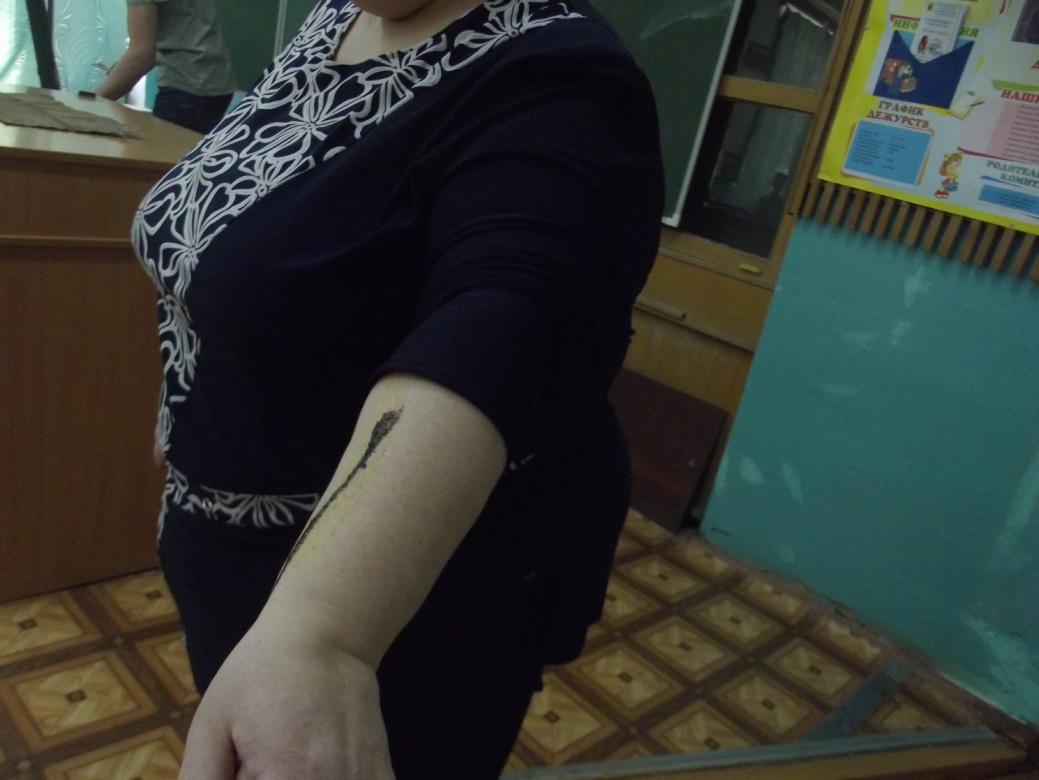 Кровь без раны на руке учителя химии А.Н.Кукушкиной.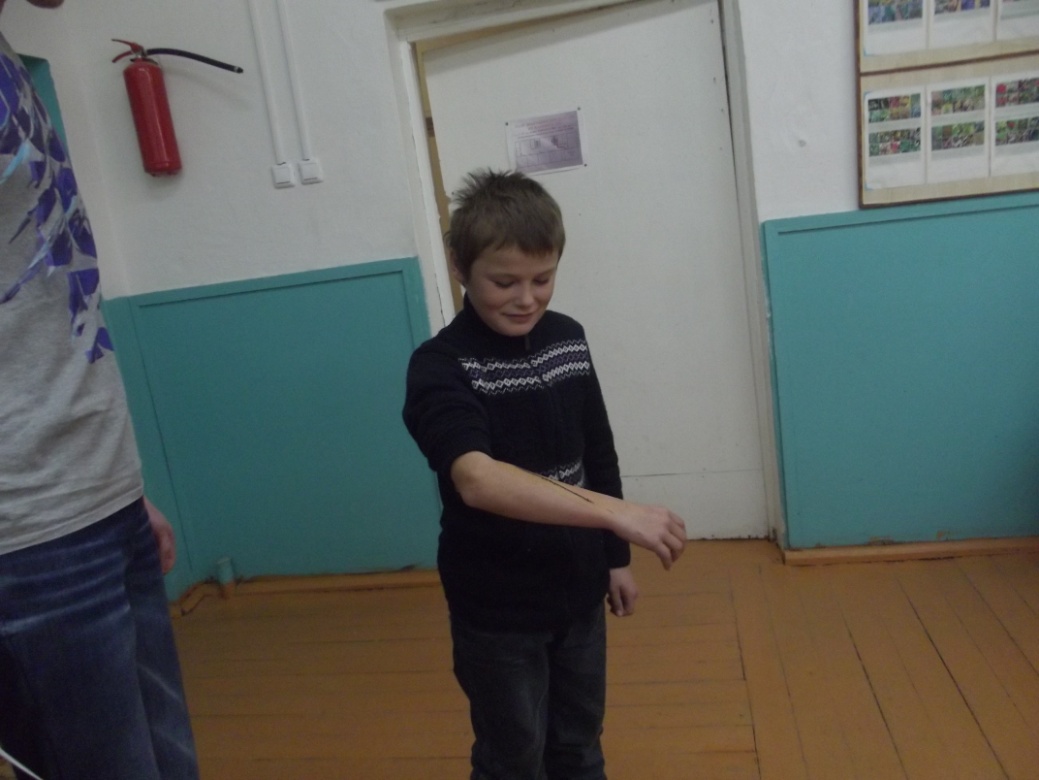 А мне совсем не больно. Опыт проводит учащийся 11 класса Денисов Иван.ОПЫТ 2«Вода» зажигает костер. 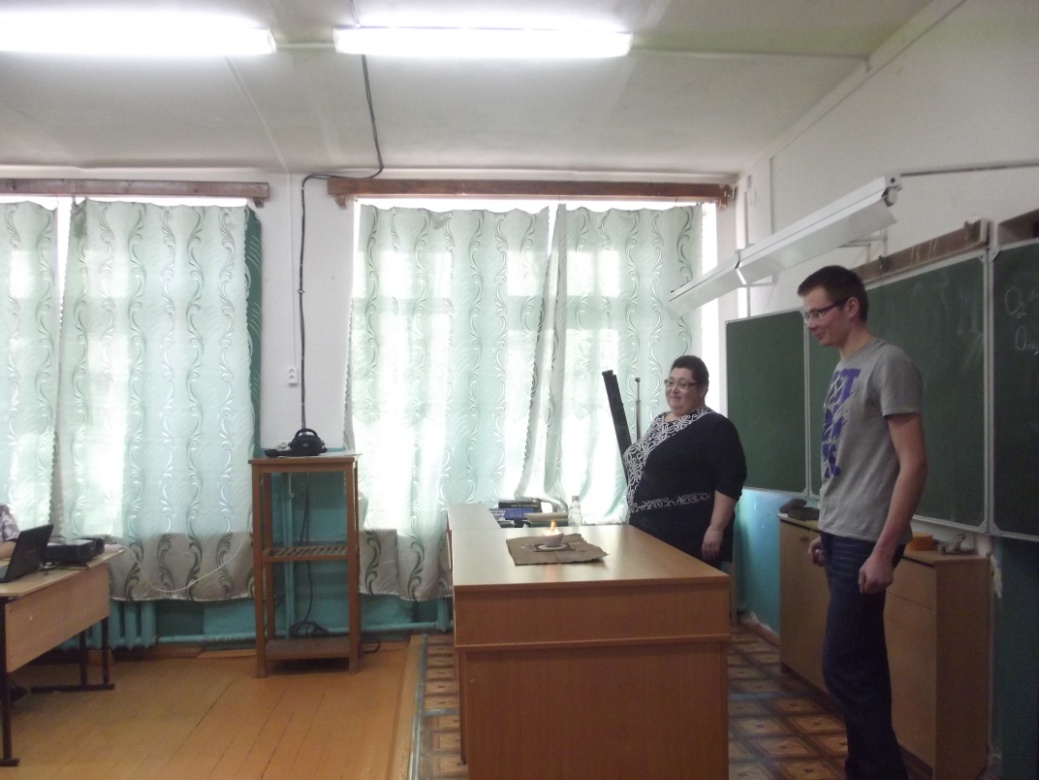 Легким движением руки зажигает костер учащийся 11 класса Денисов Иван.ОПЫТ 3Синее вырывающееся пламя.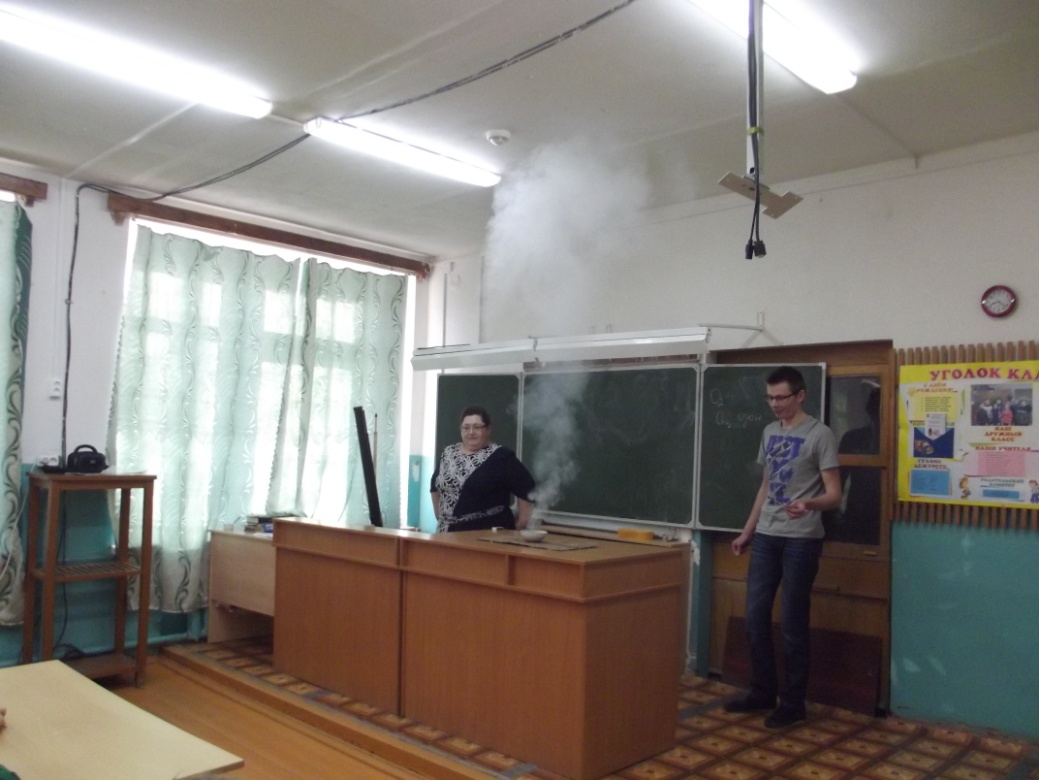 Горение «белого пороха» производит учащийся 11 класса Денисов Иван.ОПЫТ 4Как надуть шарик содой и уксусом.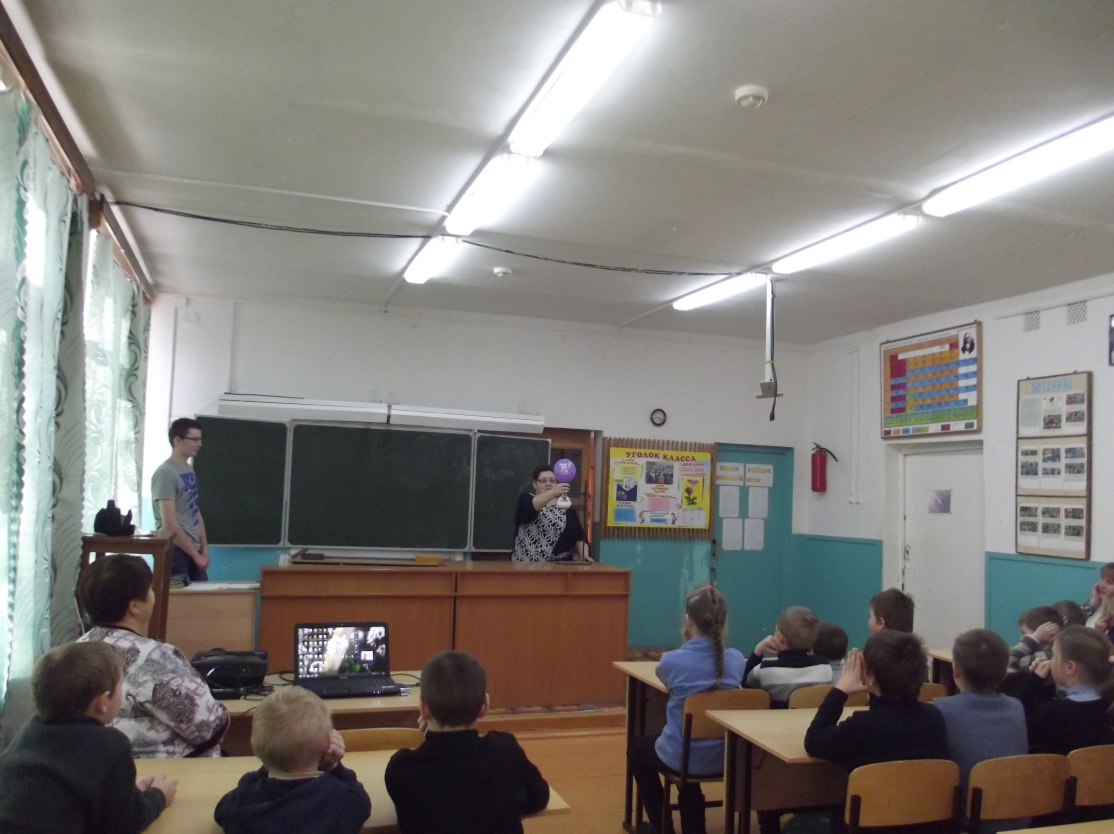 Осторожно, вдруг улетит. Опыт показывает учитель химии А.Н. Кукушкина.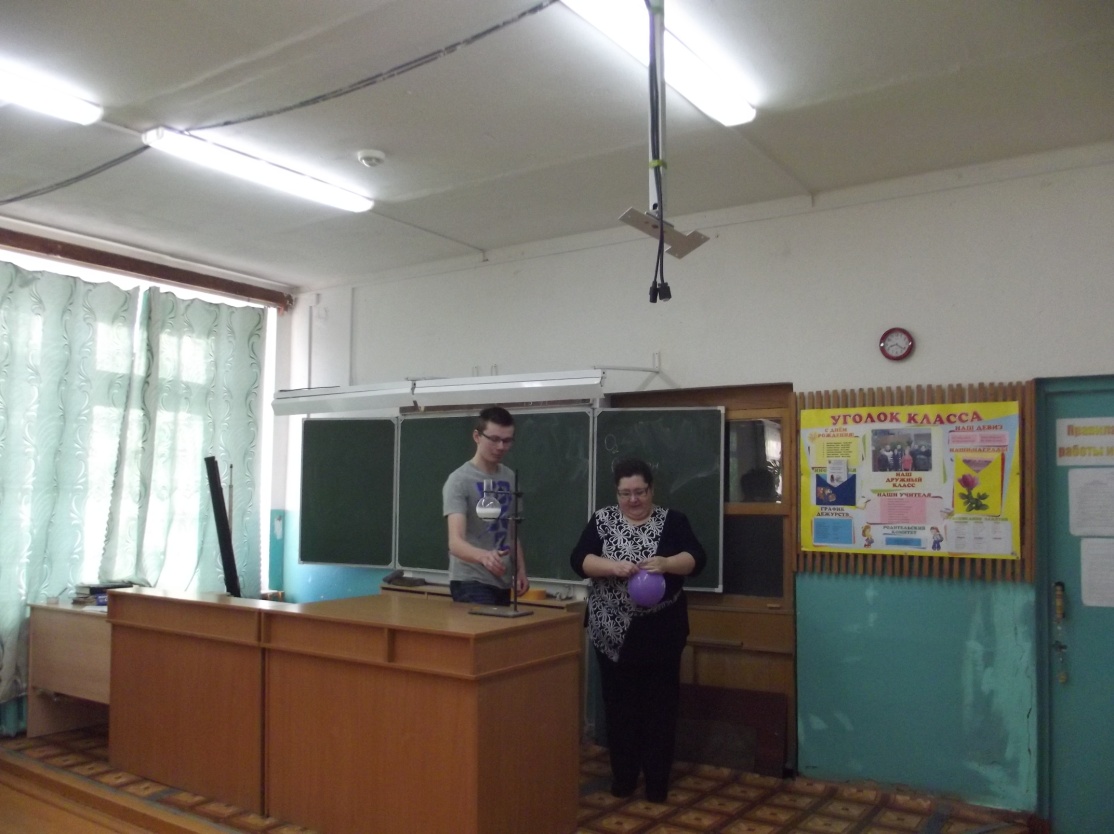 Готово. Кому подарить?ОПЫТ 5Делаем фейерверк!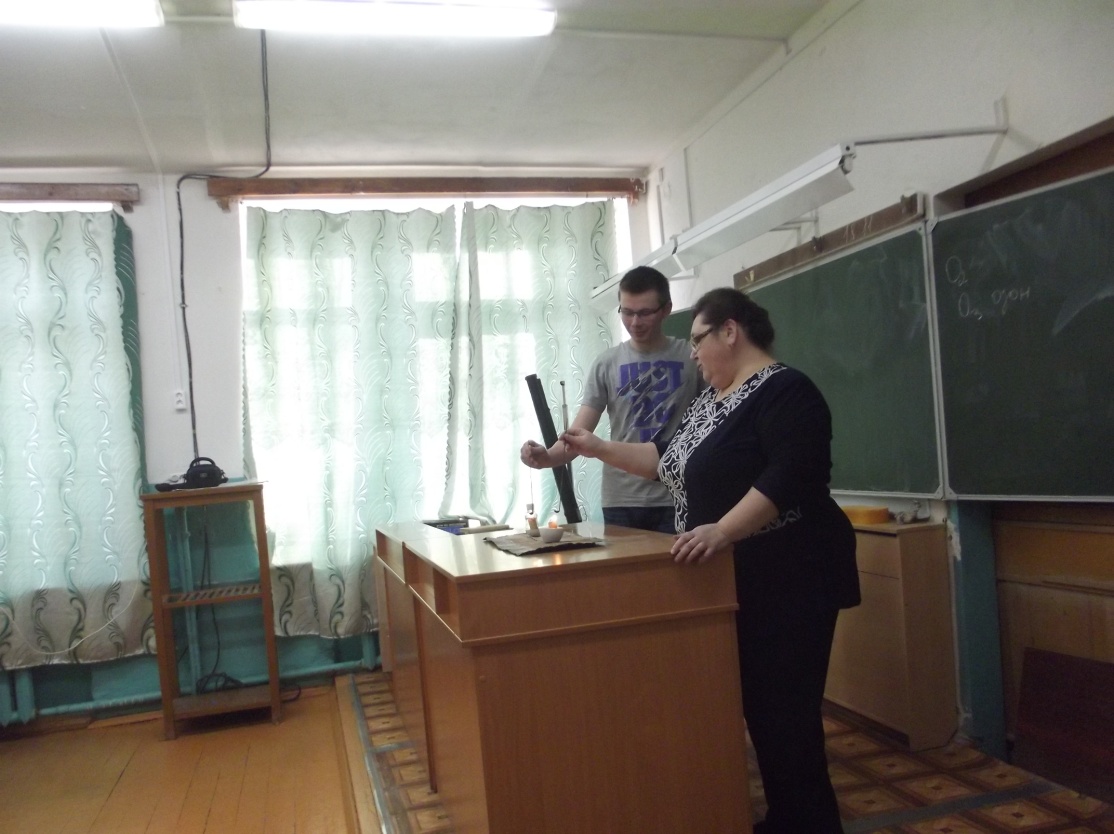 Еще немного терпения и все увидят красивый фейерверк. Опыт проводят учащийся 11 класса Денисов Иван и учитель химии А. Н. Кукушкина.ВНЕКЛАССНОЕ МЕРОПРИЯТИЕМ. В. Ломоносов – великий сын России.Во всех классах нашей школы проведены Ломоносовские чтения. Ребята показали свою эрудицию в ходе бесед, диспутов, викторин. Посмотрели презентации о жизни и творчестве великого ученого.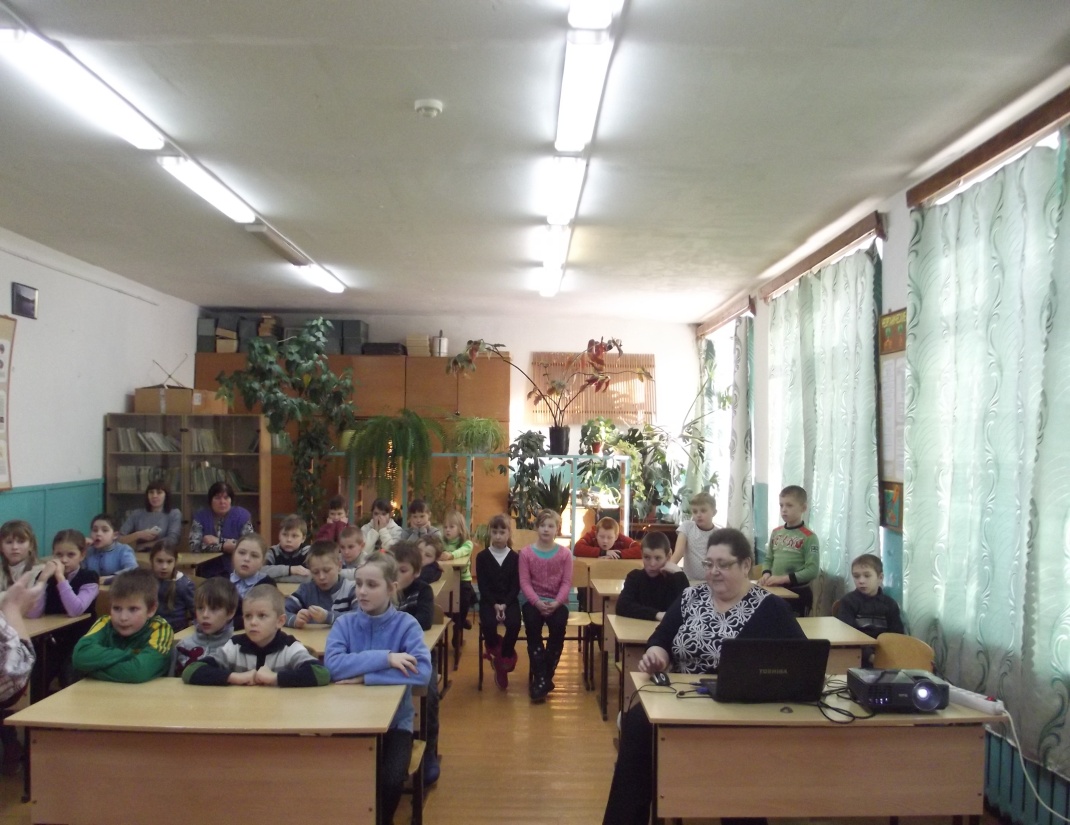 М.В.Ломоносов – великий сын России. Демонстрация презентации и беседа.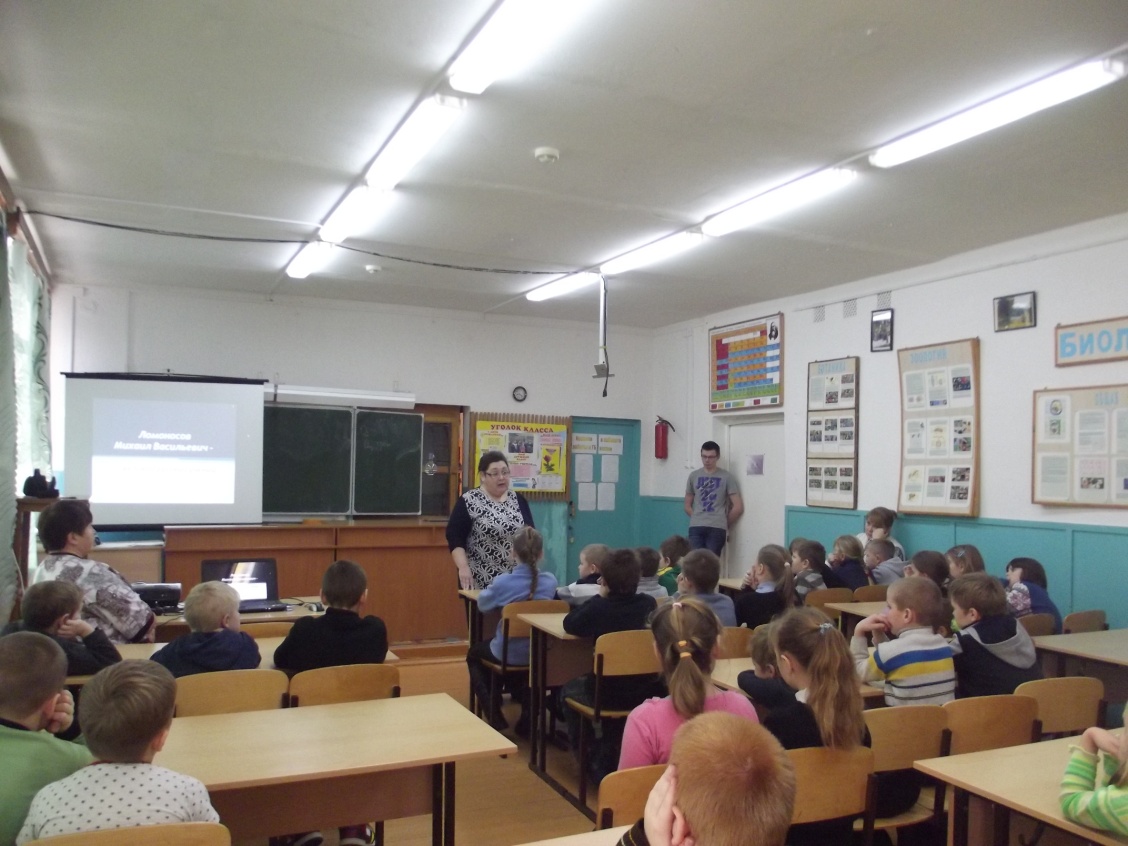 Учащиеся внимательно слушают, задают вопросы.Внеклассное мероприятие«Большие буквы»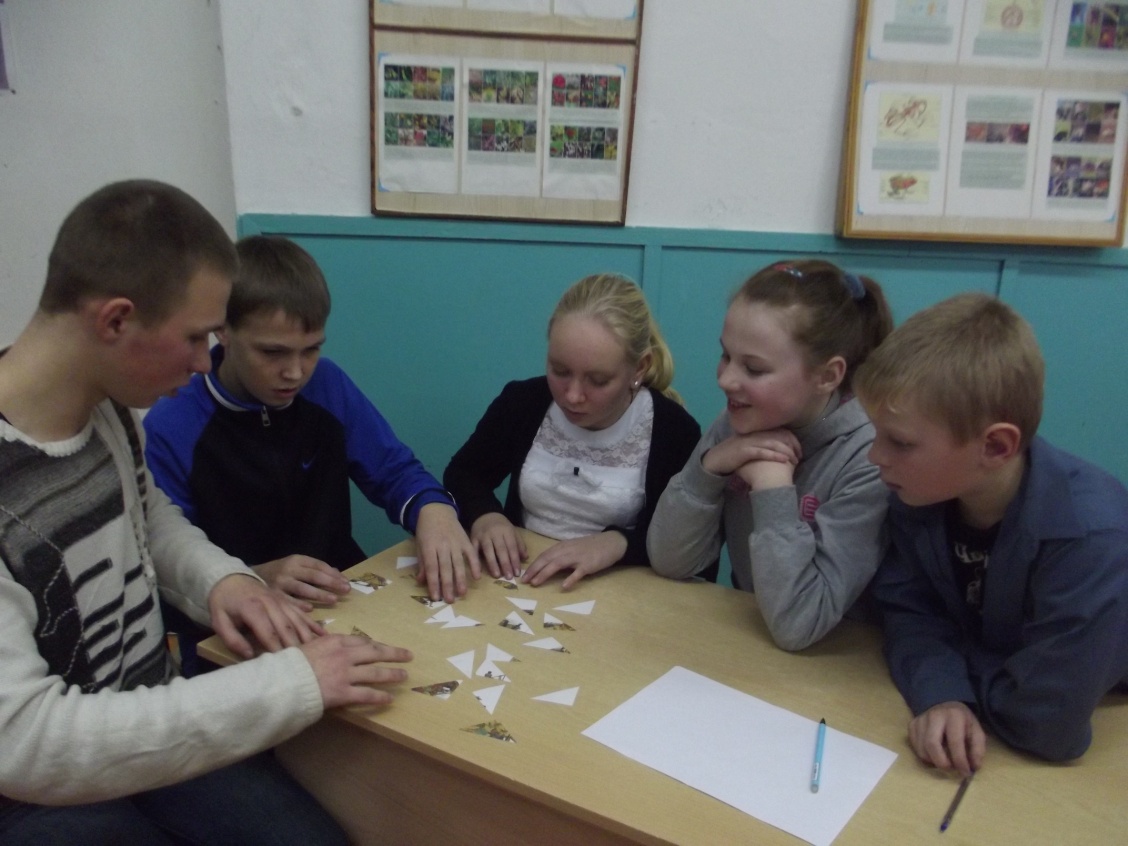 Собрать мозаику. За работой сборная команда учащихся 5 – 9 класс.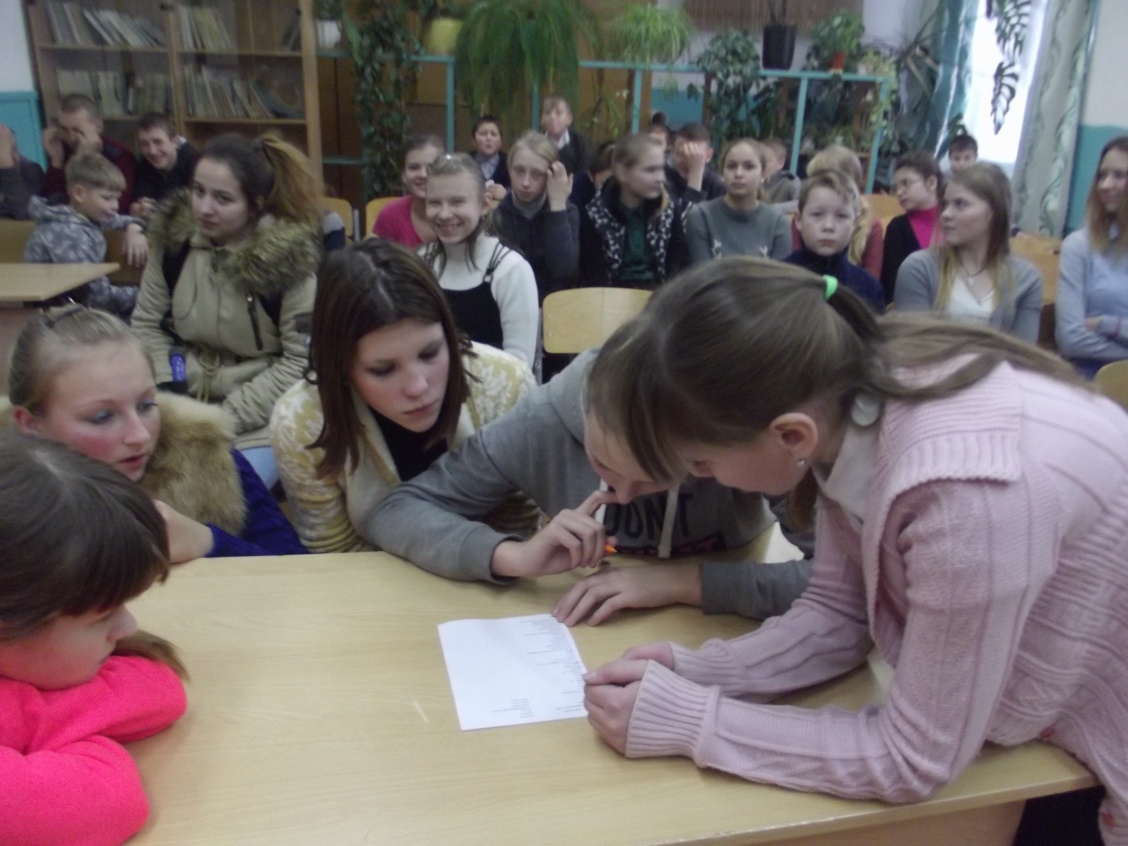 Викторина. Команда девушек за работой.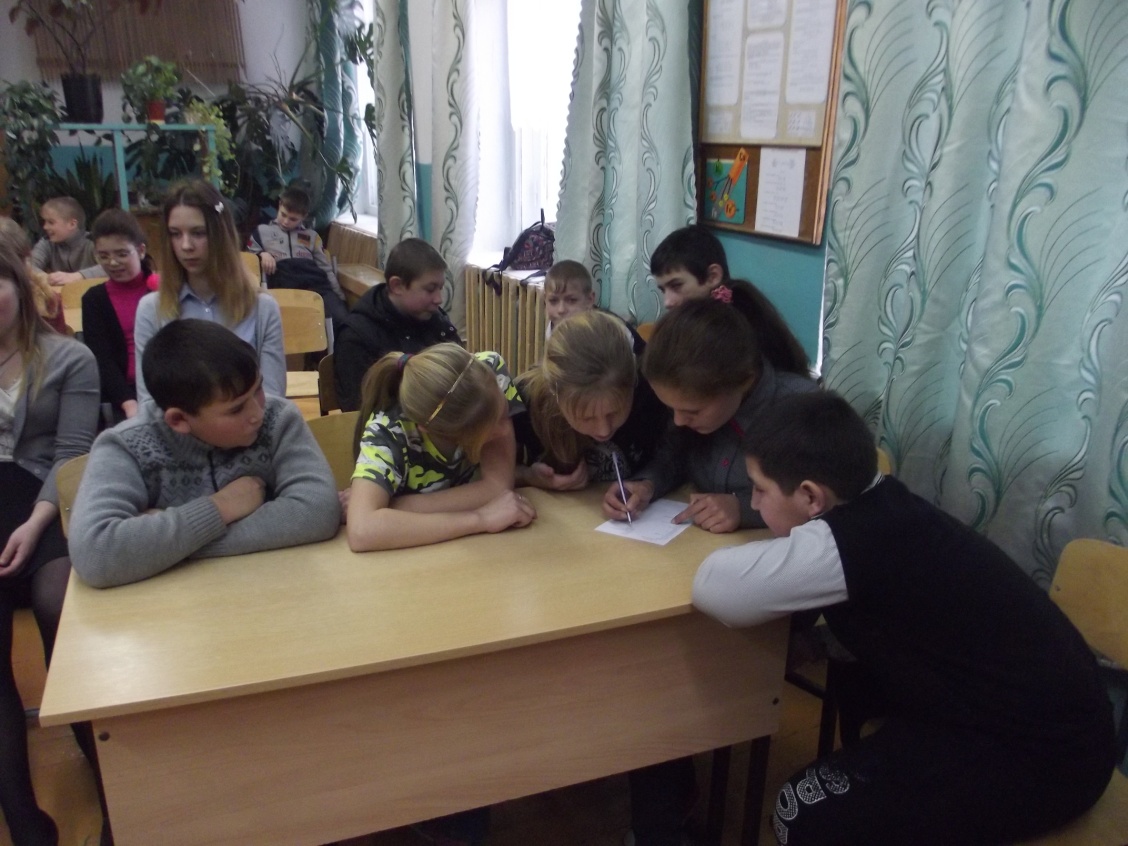  Конкурс. Открытия великого ученого.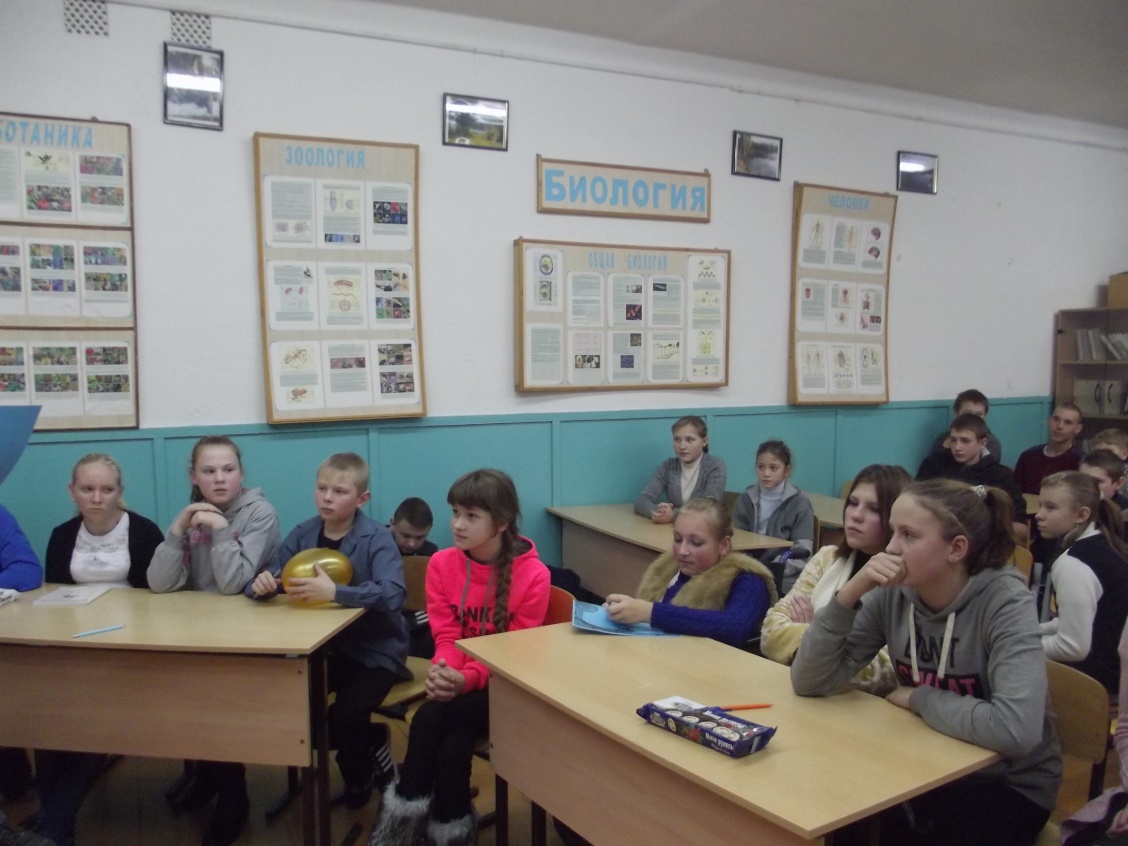 Подведение итогов мероприятия, награждение команд.Подведение итогов недели и награждение победителей.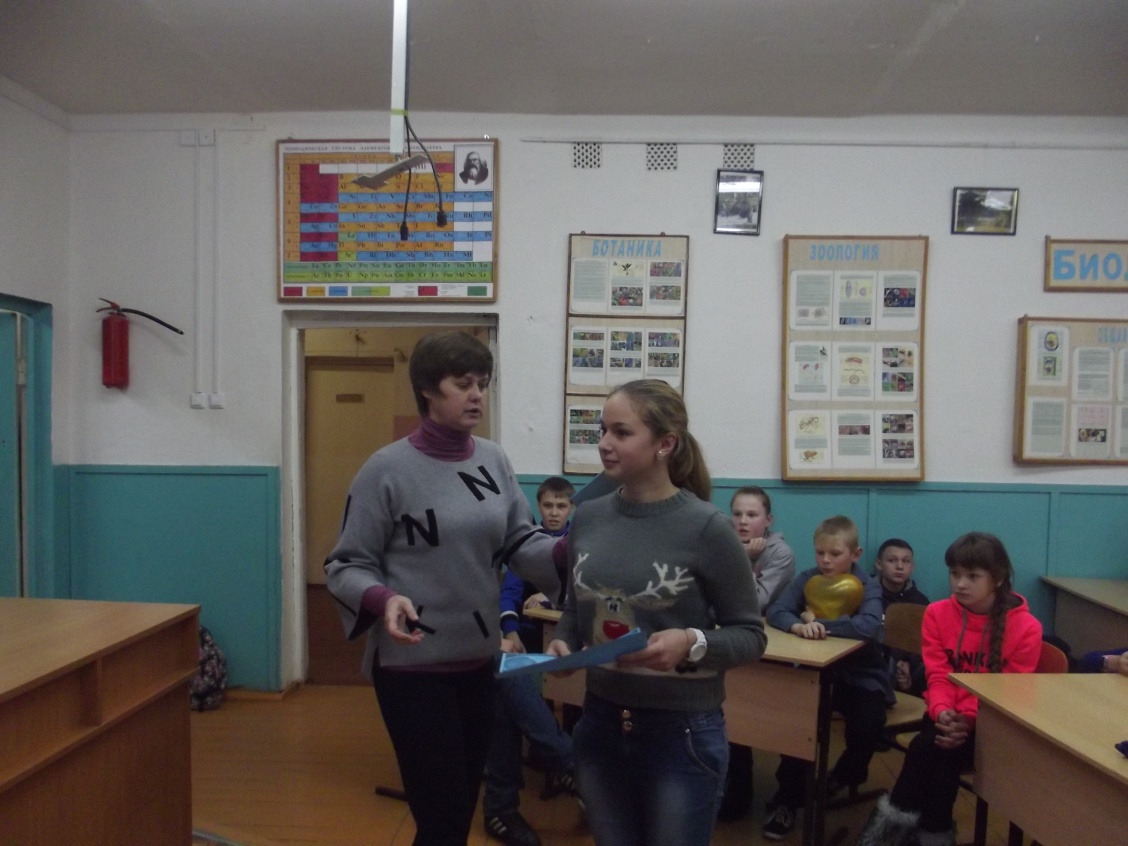 Знаток географии учащаяся 7 класса Грошева Наталья.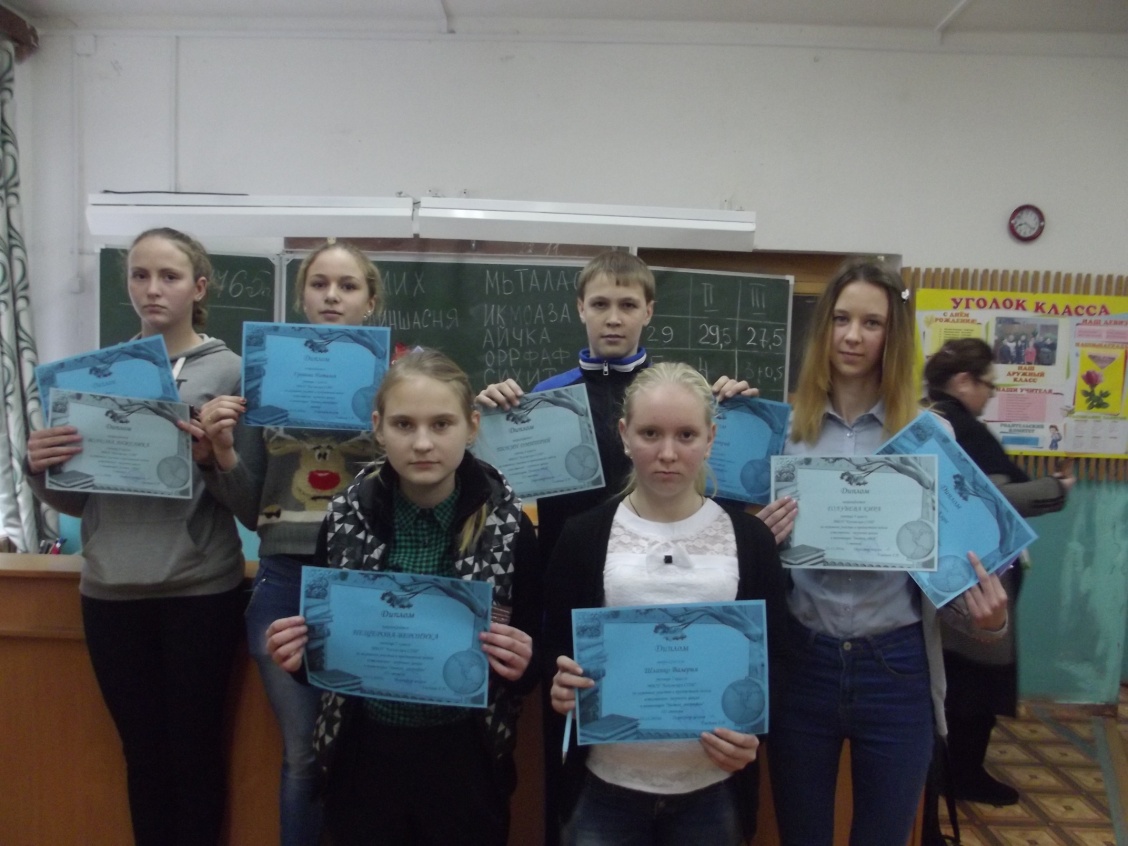 Знатоки биологии, химии, географии, истории, обществознания, ОБЖ.